ПОСТІЙНА КОМІСІЯ З ПИТАНЬ ОХОРОНИ ЗДОРОВ’Я______________№_______________на №_________от________________ПОРЯДОК ДЕННИЙ05.03.2021                          11.00                      Велика зала							           (пл. Думська, 1)1. Про розгляд Плану роботи постійної комісії з питань охорони здоров’я Одеської міської ради на 2021 рік.2. Про розгляд листа Департаменту охорони здоров’я Одеської міської ради щодо припинення комунальної установи «Центр невідкладної медичної допомоги» Одеської міської ради шляхом перетворення у комунальне некомерційне підприємство «Міський центр швидкої невідкладної допомоги» Одеської міської ради.3. Про розгляд звернення депутата Одеської міської ради Леонідової Л.В.4. Інформація щодо стану вакцинації медичних працівників закладів охорони здоров’я 4. Різне. 	ОДЕСЬКА 	МІСЬКА РАДА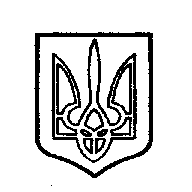 ОДЕССКИЙ ГОРОДСКОЙ СОВЕТ. Одеса, пл. Думська,1. Одесса, пл. Думская,1